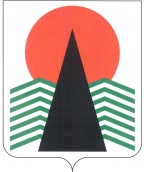 АДМИНИСТРАЦИЯ  НЕФТЕЮГАНСКОГО  РАЙОНАРАСПОРЯЖЕНИЕг.НефтеюганскО результатах действия льгот по налогам в Нефтеюганском районе за 2019 год В соответствии с постановлением администрации Нефтеюганского района 
от 18.09.2014 № 1993-па «Об утверждении порядка оценки бюджетной, социальной 
и экономической эффективности применяемых (планируемых к предоставлению) налоговых льгот» (с изменениями на 09.10.2019 № 2043-па):Одобрить аналитическую справку о результатах действия льгот по налогам 
в Нефтеюганском районе за 2019 год (приложение). Департаменту финансов Нефтеюганского района (Бузунова М.Ф.) использовать данные прилагаемой аналитической справки о результатах действия льгот по налогам при составлении проекта бюджета Нефтеюганского района 
на 2021 год и плановый период 2022 и 2023 годы. Настоящее распоряжение подлежит размещению на официальном сайте органов местного самоуправления Нефтеюганского района.Контроль за выполнением распоряжения возложить на директора департамента финансов – заместителя главы Нефтеюганского района Бузунову М.Ф. Глава района							 Г.В.ЛапковскаяПриложение к распоряжению администрации Нефтеюганского районаот 09.09.2020 № 431-раАналитическая справка о результатах действия льгот по налогам в Нефтеюганском районе за 2019 год В соответствии с порядком оценки бюджетной, социальной и экономической эффективности применяемых (планируемых к предоставлению) налоговых льгот (далее – Порядок), утвержденным постановлением администрации Нефтеюганского района от 18.09.2014 № 1993-па «Об утверждении порядка оценки бюджетной, социальной и экономической эффективности применяемых (планируемых 
к предоставлению) налоговых льгот» (с изменениями на 09.10.2019 № 2043-па) проводится оценка бюджетной, социальной и экономической эффективности 
в отношении налоговых льгот по местным налогам на межселенной территории, установленных решениями Думы Нефтеюганского района, и применяемых (планируемых к предоставлению) (далее – Оценка) в отношении:земельного налога;налога на имущество физических лиц.Оценка проводилась на основании:данных отчетности Федеральной налоговой службы России по форме 
№ 5-МН «Отчет о налоговой базе и структуре начислений по местным налогам за 2019 год»;сведений Межрайонной инспекции Федеральной налоговой службы России № 7 по Ханты-Мансийскому автономному округу – Югре о предоставленных в 2019 году налоговых льготах по категориям налогоплательщиков, предоставленных в соответствии с принятыми решениями Думы Нефтеюганского района. Результаты оценки используются в процессе формирования параметров бюджета Нефтеюганского района на очередной финансовый год и плановый период. Структура и динамика налоговых льгот по земельному налогу и налогу на имущество физических лиц Таблица № 1тыс. рублейСумма льгот, предоставленных в соответствии с нормативными правовыми актами Нефтеюганского района, на межселенной территории Нефтеюганского района за 2019 год составила 61 тыс. рублей, льготы предоставлены по земельному налогу (юридическое лицо), по сравнению с предыдущим годом объем льгот снизился 
на 41,3%.Земельный налогНа межселенной территории Нефтеюганского района земельный налог установлен решением Думы Нефтеюганского района от 21.10.2011 № 90 
«Об установлении земельного налога», в котором предусмотрены льготные категории налогоплательщиков (с изменениями на 22.04.2020 № 492):муниципальные учреждения, созданные для исполнения полномочий органов местного самоуправления муниципального образования Нефтеюганский район и города Нефтеюганска;ветераны и инвалиды Великой Отечественной войны, в отношении земельных участков, не используемых ими в предпринимательской деятельности*;организации – инвесторы, реализующие инвестиционные проекты 
в Нефтеюганском районе по объектам, определенным постановлением Правительства Ханты-Мансийского автономного округа – Югры от 05.04.2013 № 106-п в размере 
не менее 100 миллионов рублей, в течение двух налоговых периодов с момента отражения произведённых капитальных вложений в бухгалтерском балансе организации налогоплательщика, за исключением объектов топливно-энергетического комплекса. Льгота предоставляется в части земельных участков, занятых объектами, созданными в результате реализации инвестиционного проекта;субъекты малого (среднего) предпринимательства, реализующие инвестиционные проекты в Нефтеюганском районе, в соответствии с приоритетными направлениями развития Нефтеюганского района, в размере не менее 20 миллионов рублей, в течение двух налоговых периодов с момента отражения произведенных капитальных вложений в бухгалтерском балансе налогоплательщика. Льгота предоставляется в части земельных участков, занятых объектом, созданным 
в результате реализации инвестиционного проекта; вновь зарегистрированные субъекты малого (среднего) предпринимательства Нефтеюганского района, в течение двух налоговых периодов 
с момента государственной регистрации, имеющие в собственности земельный участок, используемый для осуществления деятельности в соответствии 
с приоритетными направлениями развития Нефтеюганского района.Налог на имущество физических лицНа межселенной территории Нефтеюганского района налог на имущество физических лиц установлен решением Думы Нефтеюганского района от 21.11.2014 
№ 538 «Об установлении налога на имущество физических лиц на межселенной территории муниципального образования Нефтеюганский район» (с изменениями 
на 27.05.2020 № 501), дополнительные льготы не установлены.льгота установлена в соответствии с пунктом 5 статьи 391 Налогового кодекса Российской Федерации, налоговая база уменьшается на величину кадастровой стоимости 600 квадратных метров площади земельного участка, находящегося в собственности, постоянном (бессрочном) пользовании или пожизненном наследуемом владении налогоплательщиков, относящихся к категории ветеранов и инвалидов Великой Отечественной войны. Сведения об оценке налоговых льгот, предоставленных в соответствии с принятыми решениями Думы 
Нефтеюганского района в 2019 годуТаблица № 2льгота установлена в соответствии с пунктом 5 статьи 391 Налогового кодекса Российской Федерации, налоговая база уменьшается на величину кадастровой стоимости 600 квадратных метров площади земельного участка, находящегося в собственности, постоянном (бессрочном) пользовании или пожизненном наследуемом владении налогоплательщиков, наследуемом владении налогоплательщиков, относящихся к категории ветеранов и инвалидов Великой Отечественной войны.ВыводДействующие налоговые льготы по земельному налогу и налогу на имущество физических лиц как форма социальной поддержки признаны эффективными, имеют положительный социальный эффект.09.09.2020№ 431-ра№ 431-ра№п/пНаименование показателейВсего 
по муниципальному образованию (консолидированный)Всего 
по муниципальному образованию (консолидированный)Темп роста (снижения) 2019 года к 2018 году, %В том числе 
на межселенной территорииВ том числе 
на межселенной территорииТемп роста (снижения) 2019 года к 2018 году, %№п/пНаименование показателей2018 год2019 годТемп роста (снижения) 2019 года к 2018 году, %2018 год2019 годТемп роста (снижения) 2019 года к 2018 году, %1.Сумма налогов, подлежащая уплатев бюджет51 64760 204116,627 76129 277105,5 из них- земельный налог 38 41645 233117,726 94028 031104,0- налог 
на имущество физических лиц13 23114 971113,28211 246151,82.Сумма льгот, предоставленных 
в соответствии с муниципальными правовыми актами5 2533 95075,21046158,7 из них- по земельному налогу 5 0163 48669,51046158,7- по налогу 
на имущество физических лиц237464195,800-Наименование льготной категории в соответствии с решениями Думы Нефтеюганского районапо налогамСумма льгот в 2018 году, тыс. рублейСумма льгот в 2019 году,тыс. рублейТемп роста (снижения), %Эффективность налоговой льготыЭффективность налоговой льготыЭффективность налоговой льготыПримечаниеНаименование льготной категории в соответствии с решениями Думы Нефтеюганского районапо налогамСумма льгот в 2018 году, тыс. рублейСумма льгот в 2019 году,тыс. рублейТемп роста (снижения), %БюджетнаяСоциальнаяЭкономическаяЗемельный налог Юридические лица- муниципальные учреждения, созданные для исполнения полномочий органов местного самоуправления муниципального образования Нефтеюганский район и города Нефтеюганска89,061,068,5Не проводится61,0Не проводитсяВ отношении некоммерческих организаций оценка бюджетной и экономической эффективности налоговых льгот не проводится. Социальная эффективность налоговых льгот в отношении некоммерческих 
организаций принимается равной сумме предоставленных налоговых льгот (п.2.4 порядка оценки бюджетной, социальной и экономической эффективности применяемых (планируемых к предоставлению) налоговых льгот, утвержденного постановлением администрации Нефтеюганского района от 18.09.2014 № 1993-па,              далее – Порядок)- организации-инвесторы, реализующие инвестиционные проекты в Нефтеюганском районе по объектам, определенным постановлением Правительства Ханты-Мансийского автономного округа – Югры от 05.04.2013 № 106-п в размере 
не менее 100 миллионов рублей, в течение двух налоговых периодов с момента отражения произведённых капитальных вложений в бухгалтерском балансе организации налогоплательщика, за исключением объектов топливно-энергетического комплекса. Льгота предоставляется в части земельных участков, занятых объектами, созданными в результате реализации инвестиционного проекта00- субъекты малого (среднего) предпринимательства, реализующие инвестиционные проекты в Нефтеюганском районе, в соответствии с приоритетными направлениями развития Нефтеюганского района, в размере не менее 20 миллионов рублей, в течение двух налоговых периодов с момента отражения произведенных капитальных вложений в бухгалтерском балансе налогоплательщика. Льгота предоставляется в части земельных участков, занятых объектом, созданным 
в результате реализации инвестиционного проекта00- вновь зарегистрированные субъекты малого (среднего) предпринимательства Нефтеюганского района, в течение двух налоговых периодов с момента государственной регистрации, имеющие в собственности земельный участок, используемый для осуществления деятельности в соответствии с приоритетными направлениями развития Нефтеюганского района00Итого по юридическим лицам89,061,068,5Не проводится61,0Не проводитсяВ отношении некоммерческих организаций оценка бюджетной и экономической эффективности налоговых льгот не проводится. Социальная эффективность налоговых льгот в отношении некоммерческих 
организаций принимается равной сумме предоставленных налоговых льгот (п.2.4 Порядка)Физические лица**Итого по физическим лицам00Итого по земельному налогу89,061,068,5Налог на имущество физических лиц00Не проводитсяНе определяетсяНе проводитсяВ отношении физических лиц оценка бюджетной и экономической эффективности налоговых льгот не проводитсяИтого по налогу на имущество физических лиц00